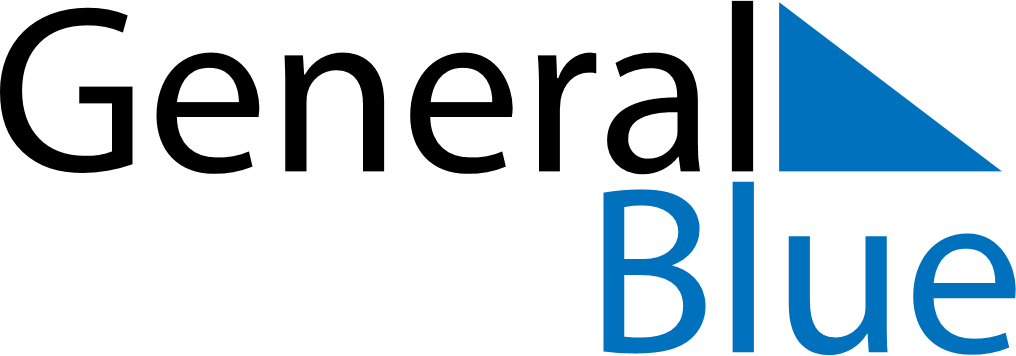 October 2018October 2018October 2018October 2018JapanJapanJapanMondayTuesdayWednesdayThursdayFridaySaturdaySaturdaySunday1234566789101112131314Sports Day15161718192020212223242526272728293031